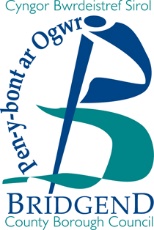 Ffurflen gais cau ffordd ar gyfer partïon stryd a 
digwyddiadau anfasnachol ar brifforddEnw'r Ymgeisydd:Sefydliad (os yn berthnasol)Cyfeiriad cyswllt (yn cynnwys cod post):Rhif ffôn:Cyfeiriad e-bost:Enw’r ffordd sydd i’w chau:Dyddiad ac amser cau’r ffordd:Os ydych yn bwriadu cau rhan o’r ffordd/ffyrdd, lle fydd y cau’n dechrau a gorffen? Gwnewch restr fer o’r eiddo a effeithir. Mae hyn yn golygu unrhyw eiddo, preswyl neu fasnachol, sydd wedi ei leoli neu y ceir mynediad ato ar y ffordd/ffyrdd yr ydych yn dymuno eu cau - e.e. rhif 1-20 a 21-98 Cedar CloseAnnhebyg y bydd ceisiadau i gau ffyrdd ar lwybrau bysiau, neu ffyrdd trwodd prysur yn cael eu caniatáu oherwydd rhesymau diogelwch a dylid ystyried cynnal y parti mewn lleoliad arall.A oes unrhyw rai o’r ffyrdd yn cael eu defnyddio gan draffig drwodd?
OES 	NAC OES Os oes, bydd angen i chi anfon cynllun traffig yn dangos union effaith y cau a llwybr amgen i draffig.Ydych chi’n bwriadu cau ffordd sy’n rhan o lwybr bws?YDW 	NAC YDW Os ydych, bydd angen i chi ymgynghori â’r cwmni bws a rhoi copi o’u hymateb ynghlwm.A fydd mynediad i gerbydau argyfwng (petai angen) ar gael ar unrhyw adeg?BYDD  	NA FYDD Os na fydd, bydd angen i chi drafod hyn gyda’ch cyngor a gwasanaethau argyfwng. Er budd diogelwch rydym yn argymell yn gryf bod ffyrdd yn agored i’r holl gerbydau argyfwng.Sut fydd pobl yn gwybod bod y ffordd wedi ei chau - ydych chi wedi meddwl am rwystrau/arwyddion gwyriad sydd eu hangen?  Os ydych wedi meddwl, allwch chi ddweud wrthym beth fyddwch yn ei wneud?Os nad ydych wedi meddwl, gallwch siarad gyda’r cyngor neu Streets Alive (www.streetparty.org.uk) fydd yn gallu eich cynorthwyo gydag arwyddion stryd. A yw’r rhan fwyaf o drigolion wedi cytuno i’r digwyddiad cymunedol/cymdogaeth hwn?DO  			NADDO Defnyddiwch y ffurflen ar ddiwedd y ddogfen hon i gofnodi eich atebion. Nodwch na fydd gwrthwynebiad yn golygu y bydd y cais yn cael ei wrthod, byddwn yn edrych ar ba fesurau lliniaru sydd wedi eu rhoi ar waith i ddatrys unrhyw bryderon.Bydd y cyngor eisiau sicrhau bod y rhan fwyaf o bobl yn hapus gyda’r digwyddiad, felly os oes yna unrhyw wrthwynebiad dylech ddweud wrthynt. Efallai y gallent eich cynorthwyo i ddatrys unrhyw wrthwynebiad. Mae’n werth cofio nad yw pawb yn gallu cymryd rhan felly gadewch i bawb wybod beth fydd amser cychwyn a gorffen y parti (efallai y byddwch eisiau gorffen erbyn 9pm i leihau sŵn).Os ydych yn cynllunio cau ffordd bydd angen i chi hefyd ymgynghori â busnesau yn yr ardal ehangach all gel eu heffeithio. Ydych chi eisoes wedi ymgynghori ynghylch cau’r fordd? DO 			NADDO A oes parti stryd wedi ei gynnal yn y lleoliad hwn o’r blaen?DO  			NADDO Beth sy'n digwydd nesaf?E-bostiwch y ffurflen hon wedi ei chwblhau i streetparty@bridgend.gov.uk, ynghyd â’r ddogfen ymgynghori, bydd copi wedi ei sganio neu lun yn dderbyniol cyn belled â bod modd darllen y ddogfen.Byddwn yn edrych ar yr hyn yr ydych yn ei gynnig, yn prosesu eich cais am gau ffordd a gadael i chi wybod a oes yna unrhyw beth arall y dylech ei ystyried. Atgoffir chi na ddylid gosod unrhyw strwythurau ar y briffordd, mae hyn yn cynnwys cestyll bownsio. O: I: CyfeiriadHapus/gwrthwynebuPryderonLliniaruEnwLlofnodwydDyddiad